PROVENCE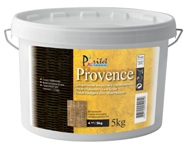 База «PROVENCE» 
Основа:   ГОТОВАЯ К ПРИМЕНЕНИЮ 
БАЗА НА ОСНОВЕ АКРИЛОВЫХ СОПОЛИМЕРОВ 
Фасовка: 5кг и 15 кг 
Расход: 1кг на 0,8 м? 
Время высыхания: 24часа 
Рабочее время: от 25 до 40 минут
(учитывать влажность и температуру помещения)Описание:Provence – это готовое к применению декоративное покрытие для стен белого цвета, имеющее в основе фиброволокна целлюлозы средней длины и акриловые смолы. Provence при нанесении формирует рельеф, что делает незаметными небольшие дефекты стен и не требует идеального их выравнивания. Также покрытие сдерживает развитие микротрещин, что является распространенным явлением в новостройках при усадке зданий, а также в зданиях, подверженных вибрациям. Обладает звукоизолирующими свойствами.Рекомендация по нанесению:Вначале выполняется подготовка стен. На финишную шпатлевку наносятся последовательно грунтовка с высоким проникновением, а после ее высыхания специальная грунтовка Sous - Couche Sablee.1. Декоративная структурная штукатурка Provence наносится на площадь в 1 квадратный метр толстым слоем, порядка 3-5 мм. Работы выполняются с использованием шпателя: металлического или пластикового – перекрещивающимися движениями. После нанесения с легким нажимом поверхности придается необходимая фактура ломанного природного камня или старой стены.2. Через 24 часа – время полного высыхания  – наносится воск для декоративных штукатурок Cire, заранее тонированный. Перед нанесением воск на 10-15% разводится водой, затем наносится кистью на площадь в пол квадратного метра разнонаправленными движениями. Для однотонности нанесения воск тонируется  универсальным красителем Seringue Paricolor сразу для всей площади нанесения. Допускается использование нескольких различных цветов воска. Лишний воск убирается с помощью влажной губки или варежки. Следите за скоплениями воска – они могут образоваться в складках поверхности, а это нежелательно. Воск, предназначенный для декоративной штукатурки, добавит эффекта и контраста поверхности.3. Для защиты поверхность выдерживается 4-6 часов до полного высыхания. При использовании в ванной комнате или кухне, а также в других местах с частой влажной уборкой, рекомендуется вскрывать бесцветным лаком Vernis, матовым или полуглянцевым, разбавленным на 5-10% водой.